Standardreferat for GF i SIND- lokalafdelinger til brug for pengeinstitut m.fl.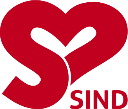 Referat af generalforsamling (GF) i SIND-_____________________________________________dag, den (dato og årstal) ___________________ved (by/adresse):________________________________________________________________1. Valg af dirigent og referentDirigent (blokbogstaver): ________________________________________________________Referent (blokbogstaver: ________________________________________________________2. Godkendelse af dagsorden.Dirigenten bad GF om at godkende dagsordenen. GF godkendte dagsordenen.3. Bestyrelsens beretningFormanden aflagde beretning på bestyrelsens vegne. Denne blev drøftet. GF godkendte beretningen.4. Regnskab for forrige år Kassereren fremlagde regnskabet. GF godkendte regnskabet.5. Budget for indeværende årKassereren fremlagde budget. GF drøftede budget (det er bestyrelsen, der beslutter budget).6. Indkomne forslagDer blev vedtaget (evt. ”intet”): __________________________________________________________7. Valg af bestyrelseGF valgte bestyrelse. Den samlede bestyrelse består nu af:8. Valg af revisorRevisor: ______________________________________________________________________________9. Eventuelt – ikke beslutningspunktUnderskrift og dato for referatet:Navn (blokbogstaver)ValgperiodeUnderskriftReferentDirigent